السؤال الأول : اختر الإجابة الصحيحة لكل مما يأتي :المملكة العربية السعودية 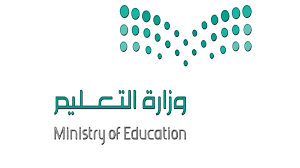 المادة : رياضياتالمادة : رياضياتالمادة : رياضياتالمادة : رياضياتوزارة التعليم الصف : الأول المتوسطالصف : الأول المتوسطالصف : الأول المتوسطالصف : الأول المتوسطإدارة التعليم بمنطقة الزمن : ساعتان ونصفالزمن : ساعتان ونصفالزمن : ساعتان ونصفالزمن : ساعتان ونصفمتوسطة التاريخ :  – 11 – 1444التاريخ :  – 11 – 1444التاريخ :  – 11 – 1444التاريخ :  – 11 – 1444اختبار الدور الأول – الفصل الدراسي الثالث – للعام الدراسي 1444 هـ اختبار الدور الأول – الفصل الدراسي الثالث – للعام الدراسي 1444 هـ اختبار الدور الأول – الفصل الدراسي الثالث – للعام الدراسي 1444 هـ اختبار الدور الأول – الفصل الدراسي الثالث – للعام الدراسي 1444 هـ اختبار الدور الأول – الفصل الدراسي الثالث – للعام الدراسي 1444 هـ اسم الطالب :اسم الطالب :اسم الطالب :رقم الجلوس :40401عند رمي مكعب أرقام، أوجد  ح ( ظهور عدد أكبر من 6 ) بأبسط صورة :عند رمي مكعب أرقام، أوجد  ح ( ظهور عدد أكبر من 6 ) بأبسط صورة :عند رمي مكعب أرقام، أوجد  ح ( ظهور عدد أكبر من 6 ) بأبسط صورة :عند رمي مكعب أرقام، أوجد  ح ( ظهور عدد أكبر من 6 ) بأبسط صورة :عند رمي مكعب أرقام، أوجد  ح ( ظهور عدد أكبر من 6 ) بأبسط صورة :عند رمي مكعب أرقام، أوجد  ح ( ظهور عدد أكبر من 6 ) بأبسط صورة :عند رمي مكعب أرقام، أوجد  ح ( ظهور عدد أكبر من 6 ) بأبسط صورة :عند رمي مكعب أرقام، أوجد  ح ( ظهور عدد أكبر من 6 ) بأبسط صورة :1أبصفر جـد2استعمل القرص الدوار المجاور لإيجاد ح(ب)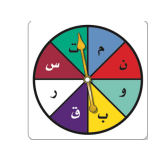 استعمل القرص الدوار المجاور لإيجاد ح(ب)استعمل القرص الدوار المجاور لإيجاد ح(ب)استعمل القرص الدوار المجاور لإيجاد ح(ب)استعمل القرص الدوار المجاور لإيجاد ح(ب)استعمل القرص الدوار المجاور لإيجاد ح(ب)استعمل القرص الدوار المجاور لإيجاد ح(ب)استعمل القرص الدوار المجاور لإيجاد ح(ب)2أبجـد3يعمل في شركة 14 موظف كما هو مبين في الجدول إذا اختارت الشركة موظف عشوائيا لأداء فريضة الحج على نفقة الشركة فما احتمال أن يكون سائقح(سائق) يعمل في شركة 14 موظف كما هو مبين في الجدول إذا اختارت الشركة موظف عشوائيا لأداء فريضة الحج على نفقة الشركة فما احتمال أن يكون سائقح(سائق) يعمل في شركة 14 موظف كما هو مبين في الجدول إذا اختارت الشركة موظف عشوائيا لأداء فريضة الحج على نفقة الشركة فما احتمال أن يكون سائقح(سائق) يعمل في شركة 14 موظف كما هو مبين في الجدول إذا اختارت الشركة موظف عشوائيا لأداء فريضة الحج على نفقة الشركة فما احتمال أن يكون سائقح(سائق) يعمل في شركة 14 موظف كما هو مبين في الجدول إذا اختارت الشركة موظف عشوائيا لأداء فريضة الحج على نفقة الشركة فما احتمال أن يكون سائقح(سائق) يعمل في شركة 14 موظف كما هو مبين في الجدول إذا اختارت الشركة موظف عشوائيا لأداء فريضة الحج على نفقة الشركة فما احتمال أن يكون سائقح(سائق) يعمل في شركة 14 موظف كما هو مبين في الجدول إذا اختارت الشركة موظف عشوائيا لأداء فريضة الحج على نفقة الشركة فما احتمال أن يكون سائقح(سائق) يعمل في شركة 14 موظف كما هو مبين في الجدول إذا اختارت الشركة موظف عشوائيا لأداء فريضة الحج على نفقة الشركة فما احتمال أن يكون سائقح(سائق) 3أبجـدصفر 4عند إدارة القرص المجاور 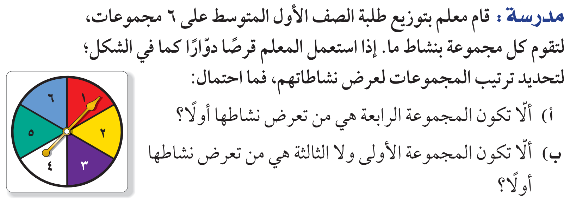 فإن احتمال أن يستقر المؤشر على عدد اكبر من5 ؟عند إدارة القرص المجاور فإن احتمال أن يستقر المؤشر على عدد اكبر من5 ؟عند إدارة القرص المجاور فإن احتمال أن يستقر المؤشر على عدد اكبر من5 ؟عند إدارة القرص المجاور فإن احتمال أن يستقر المؤشر على عدد اكبر من5 ؟عند إدارة القرص المجاور فإن احتمال أن يستقر المؤشر على عدد اكبر من5 ؟عند إدارة القرص المجاور فإن احتمال أن يستقر المؤشر على عدد اكبر من5 ؟عند إدارة القرص المجاور فإن احتمال أن يستقر المؤشر على عدد اكبر من5 ؟عند إدارة القرص المجاور فإن احتمال أن يستقر المؤشر على عدد اكبر من5 ؟4أبجـد15استعمل مبدأ العد لإيجاد عدد النواتج الممكنة    ( اختيار شهر من أشهر السنة ويوم من أيام الأسبوع )                                             استعمل مبدأ العد لإيجاد عدد النواتج الممكنة    ( اختيار شهر من أشهر السنة ويوم من أيام الأسبوع )                                             استعمل مبدأ العد لإيجاد عدد النواتج الممكنة    ( اختيار شهر من أشهر السنة ويوم من أيام الأسبوع )                                             استعمل مبدأ العد لإيجاد عدد النواتج الممكنة    ( اختيار شهر من أشهر السنة ويوم من أيام الأسبوع )                                             استعمل مبدأ العد لإيجاد عدد النواتج الممكنة    ( اختيار شهر من أشهر السنة ويوم من أيام الأسبوع )                                             استعمل مبدأ العد لإيجاد عدد النواتج الممكنة    ( اختيار شهر من أشهر السنة ويوم من أيام الأسبوع )                                             استعمل مبدأ العد لإيجاد عدد النواتج الممكنة    ( اختيار شهر من أشهر السنة ويوم من أيام الأسبوع )                                             استعمل مبدأ العد لإيجاد عدد النواتج الممكنة    ( اختيار شهر من أشهر السنة ويوم من أيام الأسبوع )                                             5أ84ب72جـ60د246استعل مبدأ العد لإيجاد عدد النواتج الممكنة (اختيار حيوان من بين كل من 7 قطط و 3 فيلة و 6 أرانب )استعل مبدأ العد لإيجاد عدد النواتج الممكنة (اختيار حيوان من بين كل من 7 قطط و 3 فيلة و 6 أرانب )استعل مبدأ العد لإيجاد عدد النواتج الممكنة (اختيار حيوان من بين كل من 7 قطط و 3 فيلة و 6 أرانب )استعل مبدأ العد لإيجاد عدد النواتج الممكنة (اختيار حيوان من بين كل من 7 قطط و 3 فيلة و 6 أرانب )استعل مبدأ العد لإيجاد عدد النواتج الممكنة (اختيار حيوان من بين كل من 7 قطط و 3 فيلة و 6 أرانب )استعل مبدأ العد لإيجاد عدد النواتج الممكنة (اختيار حيوان من بين كل من 7 قطط و 3 فيلة و 6 أرانب )استعل مبدأ العد لإيجاد عدد النواتج الممكنة (اختيار حيوان من بين كل من 7 قطط و 3 فيلة و 6 أرانب )استعل مبدأ العد لإيجاد عدد النواتج الممكنة (اختيار حيوان من بين كل من 7 قطط و 3 فيلة و 6 أرانب )6أ16ب27جـ45د1267إذا كان احتمال تساقط الأمطار ليوم غدًا هو 60% فإن احتمال عدم تساقطها ( المتممة ) هوإذا كان احتمال تساقط الأمطار ليوم غدًا هو 60% فإن احتمال عدم تساقطها ( المتممة ) هوإذا كان احتمال تساقط الأمطار ليوم غدًا هو 60% فإن احتمال عدم تساقطها ( المتممة ) هوإذا كان احتمال تساقط الأمطار ليوم غدًا هو 60% فإن احتمال عدم تساقطها ( المتممة ) هوإذا كان احتمال تساقط الأمطار ليوم غدًا هو 60% فإن احتمال عدم تساقطها ( المتممة ) هوإذا كان احتمال تساقط الأمطار ليوم غدًا هو 60% فإن احتمال عدم تساقطها ( المتممة ) هوإذا كان احتمال تساقط الأمطار ليوم غدًا هو 60% فإن احتمال عدم تساقطها ( المتممة ) هوإذا كان احتمال تساقط الأمطار ليوم غدًا هو 60% فإن احتمال عدم تساقطها ( المتممة ) هو7أ40°ب90°جـ120°د180°8أي مما يأتي لا يعد من أسماء الزاوية المبينة في الشكل المجاور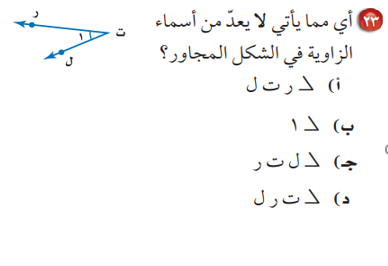 أي مما يأتي لا يعد من أسماء الزاوية المبينة في الشكل المجاورأي مما يأتي لا يعد من أسماء الزاوية المبينة في الشكل المجاورأي مما يأتي لا يعد من أسماء الزاوية المبينة في الشكل المجاورأي مما يأتي لا يعد من أسماء الزاوية المبينة في الشكل المجاورأي مما يأتي لا يعد من أسماء الزاوية المبينة في الشكل المجاورأي مما يأتي لا يعد من أسماء الزاوية المبينة في الشكل المجاورأي مما يأتي لا يعد من أسماء الزاوية المبينة في الشكل المجاور8أ< ر ت ل ب< ل ت ر جـ< 1د< ت ر ل9قياس الزاوية القائمة هـو   قياس الزاوية القائمة هـو   قياس الزاوية القائمة هـو   قياس الزاوية القائمة هـو   قياس الزاوية القائمة هـو   قياس الزاوية القائمة هـو   قياس الزاوية القائمة هـو   قياس الزاوية القائمة هـو   9أ30°ب90°جـ120°د180°10من خلال الشكل المجاور، أي العبارات التالية صحيحة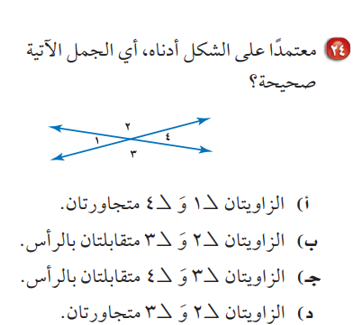 من خلال الشكل المجاور، أي العبارات التالية صحيحةمن خلال الشكل المجاور، أي العبارات التالية صحيحةمن خلال الشكل المجاور، أي العبارات التالية صحيحةمن خلال الشكل المجاور، أي العبارات التالية صحيحةمن خلال الشكل المجاور، أي العبارات التالية صحيحةمن خلال الشكل المجاور، أي العبارات التالية صحيحةمن خلال الشكل المجاور، أي العبارات التالية صحيحة10أالزاويتان < 1 ، < 4 متجاورتان بالزاويتان < 2 ، < 3 متجاورتان جـالزاويتان < 3 ،< 4 متقابلتان بالرأسدالزاويتان < 1 ، < 3 متجاورتان11حدد نوع الزوايا   في الشكل المجاور   ؟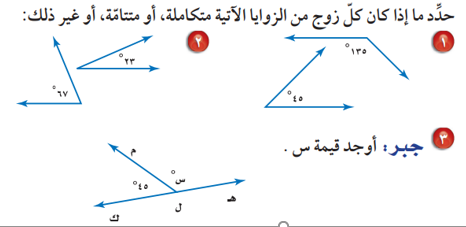 حدد نوع الزوايا   في الشكل المجاور   ؟حدد نوع الزوايا   في الشكل المجاور   ؟حدد نوع الزوايا   في الشكل المجاور   ؟حدد نوع الزوايا   في الشكل المجاور   ؟حدد نوع الزوايا   في الشكل المجاور   ؟حدد نوع الزوايا   في الشكل المجاور   ؟حدد نوع الزوايا   في الشكل المجاور   ؟11أمتكاملتانبمتتامتانجمتطابقتان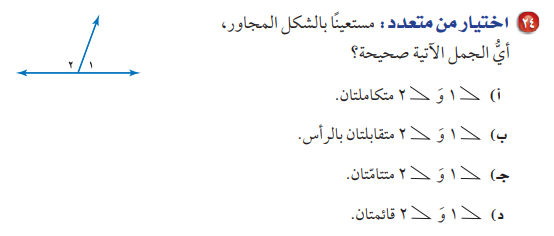 دمتناظرتان12الزاويتان   < 1 ، < 2 الزاويتان   < 1 ، < 2 الزاويتان   < 1 ، < 2 الزاويتان   < 1 ، < 2 الزاويتان   < 1 ، < 2 الزاويتان   < 1 ، < 2 الزاويتان   < 1 ، < 2 الزاويتان   < 1 ، < 2 12أمتكاملتانبمستقيمةجمتقابلتان بالرأسدغير متجاورتان13قيمة المجهول س في القطاع الدائري المقابل يساوي 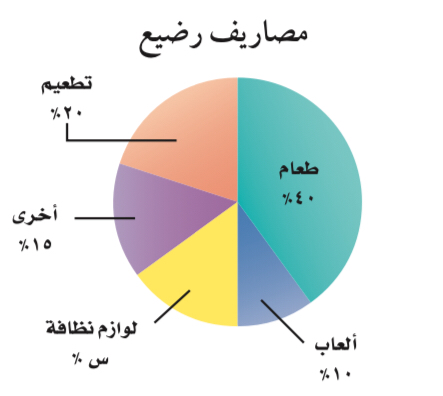 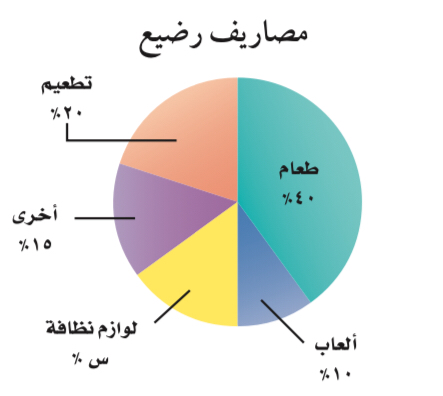 قيمة المجهول س في القطاع الدائري المقابل يساوي قيمة المجهول س في القطاع الدائري المقابل يساوي قيمة المجهول س في القطاع الدائري المقابل يساوي قيمة المجهول س في القطاع الدائري المقابل يساوي قيمة المجهول س في القطاع الدائري المقابل يساوي قيمة المجهول س في القطاع الدائري المقابل يساوي قيمة المجهول س في القطاع الدائري المقابل يساوي 13أ10 %ب15 %جـ20%د25 %14قياس الزاوية < 1 في الشكل المقابل يساوي 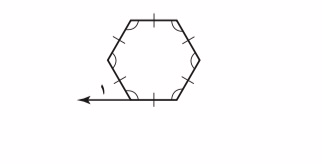 قياس الزاوية < 1 في الشكل المقابل يساوي قياس الزاوية < 1 في الشكل المقابل يساوي قياس الزاوية < 1 في الشكل المقابل يساوي قياس الزاوية < 1 في الشكل المقابل يساوي قياس الزاوية < 1 في الشكل المقابل يساوي قياس الزاوية < 1 في الشكل المقابل يساوي قياس الزاوية < 1 في الشكل المقابل يساوي 14أ120 °ب100°جـ80°د60°15ما قيمة س في الشكلين المتشابهين 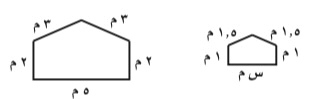 ما قيمة س في الشكلين المتشابهين ما قيمة س في الشكلين المتشابهين ما قيمة س في الشكلين المتشابهين ما قيمة س في الشكلين المتشابهين ما قيمة س في الشكلين المتشابهين ما قيمة س في الشكلين المتشابهين ما قيمة س في الشكلين المتشابهين 15أ 1 م ب2 م جـ2.5 م د3 م16قياس الزاوية س في الشكل أدناه ؟ 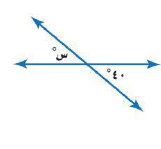 قياس الزاوية س في الشكل أدناه ؟ قياس الزاوية س في الشكل أدناه ؟ قياس الزاوية س في الشكل أدناه ؟ قياس الزاوية س في الشكل أدناه ؟ قياس الزاوية س في الشكل أدناه ؟ قياس الزاوية س في الشكل أدناه ؟ قياس الزاوية س في الشكل أدناه ؟ 16أ40°ب140°جـ50°د105°17يبين الشكل المجاور نتائج مسح لتحديد اللون  المفضل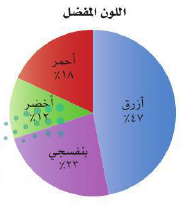 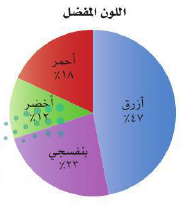  لــ 100 طالب كم عدد الطلاب الذين يفضلون اللون الأزرقيبين الشكل المجاور نتائج مسح لتحديد اللون  المفضل لــ 100 طالب كم عدد الطلاب الذين يفضلون اللون الأزرقيبين الشكل المجاور نتائج مسح لتحديد اللون  المفضل لــ 100 طالب كم عدد الطلاب الذين يفضلون اللون الأزرقيبين الشكل المجاور نتائج مسح لتحديد اللون  المفضل لــ 100 طالب كم عدد الطلاب الذين يفضلون اللون الأزرقيبين الشكل المجاور نتائج مسح لتحديد اللون  المفضل لــ 100 طالب كم عدد الطلاب الذين يفضلون اللون الأزرقيبين الشكل المجاور نتائج مسح لتحديد اللون  المفضل لــ 100 طالب كم عدد الطلاب الذين يفضلون اللون الأزرقيبين الشكل المجاور نتائج مسح لتحديد اللون  المفضل لــ 100 طالب كم عدد الطلاب الذين يفضلون اللون الأزرقيبين الشكل المجاور نتائج مسح لتحديد اللون  المفضل لــ 100 طالب كم عدد الطلاب الذين يفضلون اللون الأزرق17أ47 طالب ب22 طالب جـ15 طالب د5 طلاب 18مساحة المثلث الذي ارتفاعه 6 سم وطول قاعدته 8 سم يساوي مساحة المثلث الذي ارتفاعه 6 سم وطول قاعدته 8 سم يساوي مساحة المثلث الذي ارتفاعه 6 سم وطول قاعدته 8 سم يساوي مساحة المثلث الذي ارتفاعه 6 سم وطول قاعدته 8 سم يساوي مساحة المثلث الذي ارتفاعه 6 سم وطول قاعدته 8 سم يساوي مساحة المثلث الذي ارتفاعه 6 سم وطول قاعدته 8 سم يساوي مساحة المثلث الذي ارتفاعه 6 سم وطول قاعدته 8 سم يساوي مساحة المثلث الذي ارتفاعه 6 سم وطول قاعدته 8 سم يساوي 18أ24 سم 2ب12 سم 2جـ48 سم 2د5 سم 2 19يسمى المثلث المقابل حسب الزوايا 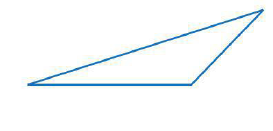 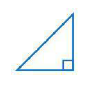 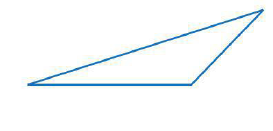 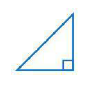 يسمى المثلث المقابل حسب الزوايا يسمى المثلث المقابل حسب الزوايا يسمى المثلث المقابل حسب الزوايا يسمى المثلث المقابل حسب الزوايا يسمى المثلث المقابل حسب الزوايا يسمى المثلث المقابل حسب الزوايا يسمى المثلث المقابل حسب الزوايا 19أحاد الزوايابمنفرج الزاوية جـقائم الزاوية دمستقيم الزاوية20يسمى المثلث المقابل حسب الأضلاع 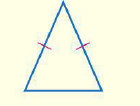 يسمى المثلث المقابل حسب الأضلاع يسمى المثلث المقابل حسب الأضلاع يسمى المثلث المقابل حسب الأضلاع يسمى المثلث المقابل حسب الأضلاع يسمى المثلث المقابل حسب الأضلاع يسمى المثلث المقابل حسب الأضلاع يسمى المثلث المقابل حسب الأضلاع 20أمتطابق الأضلاعبمتطابق الضلعين جـمختلف الأضلاعدقائم الزاوية21في المثلث س ص ع اذا علمت أن  ق < س = 102° ، ق < ص = 44° ، فأن ق < ع يساوي في المثلث س ص ع اذا علمت أن  ق < س = 102° ، ق < ص = 44° ، فأن ق < ع يساوي في المثلث س ص ع اذا علمت أن  ق < س = 102° ، ق < ص = 44° ، فأن ق < ع يساوي في المثلث س ص ع اذا علمت أن  ق < س = 102° ، ق < ص = 44° ، فأن ق < ع يساوي في المثلث س ص ع اذا علمت أن  ق < س = 102° ، ق < ص = 44° ، فأن ق < ع يساوي في المثلث س ص ع اذا علمت أن  ق < س = 102° ، ق < ص = 44° ، فأن ق < ع يساوي في المثلث س ص ع اذا علمت أن  ق < س = 102° ، ق < ص = 44° ، فأن ق < ع يساوي في المثلث س ص ع اذا علمت أن  ق < س = 102° ، ق < ص = 44° ، فأن ق < ع يساوي 21أ54°ب102°جـ34°د74°22أفضل وصف للشكل المقابل هـو 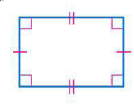 أفضل وصف للشكل المقابل هـو أفضل وصف للشكل المقابل هـو أفضل وصف للشكل المقابل هـو أفضل وصف للشكل المقابل هـو أفضل وصف للشكل المقابل هـو أفضل وصف للشكل المقابل هـو أفضل وصف للشكل المقابل هـو 22أمعين بمربع جـشبه منحرف دمستطيل 23قياس الزاوية س في الشكل الرباعي المقابل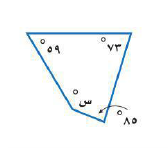 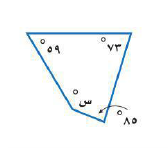 قياس الزاوية س في الشكل الرباعي المقابلقياس الزاوية س في الشكل الرباعي المقابلقياس الزاوية س في الشكل الرباعي المقابلقياس الزاوية س في الشكل الرباعي المقابلقياس الزاوية س في الشكل الرباعي المقابلقياس الزاوية س في الشكل الرباعي المقابلقياس الزاوية س في الشكل الرباعي المقابل23أ143°ب73°جـ55°د100°24اذا كان المثلث أ ب جـ يشابه المثلث و ه د ، فأوجد قيمة أ جـ حسب المعطيات بالشكل 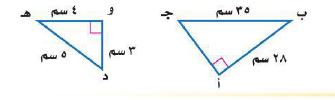 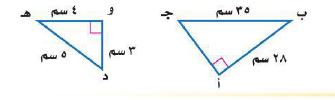 اذا كان المثلث أ ب جـ يشابه المثلث و ه د ، فأوجد قيمة أ جـ حسب المعطيات بالشكل اذا كان المثلث أ ب جـ يشابه المثلث و ه د ، فأوجد قيمة أ جـ حسب المعطيات بالشكل اذا كان المثلث أ ب جـ يشابه المثلث و ه د ، فأوجد قيمة أ جـ حسب المعطيات بالشكل اذا كان المثلث أ ب جـ يشابه المثلث و ه د ، فأوجد قيمة أ جـ حسب المعطيات بالشكل اذا كان المثلث أ ب جـ يشابه المثلث و ه د ، فأوجد قيمة أ جـ حسب المعطيات بالشكل اذا كان المثلث أ ب جـ يشابه المثلث و ه د ، فأوجد قيمة أ جـ حسب المعطيات بالشكل اذا كان المثلث أ ب جـ يشابه المثلث و ه د ، فأوجد قيمة أ جـ حسب المعطيات بالشكل 24أ28 سم ب24 سم جـ21 سم د18 سم 25مجموع زوايا المضلع السباعي الداخلية يساوي مجموع زوايا المضلع السباعي الداخلية يساوي مجموع زوايا المضلع السباعي الداخلية يساوي مجموع زوايا المضلع السباعي الداخلية يساوي مجموع زوايا المضلع السباعي الداخلية يساوي مجموع زوايا المضلع السباعي الداخلية يساوي مجموع زوايا المضلع السباعي الداخلية يساوي مجموع زوايا المضلع السباعي الداخلية يساوي 25أ180°ب540°جـ720°د900°26محيط دائرة طول قطرها 14م يساوي 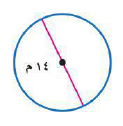 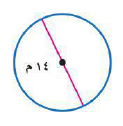 محيط دائرة طول قطرها 14م يساوي محيط دائرة طول قطرها 14م يساوي محيط دائرة طول قطرها 14م يساوي محيط دائرة طول قطرها 14م يساوي محيط دائرة طول قطرها 14م يساوي محيط دائرة طول قطرها 14م يساوي محيط دائرة طول قطرها 14م يساوي 26أ7 م ب14 م جـ22 م د44 م 27رسم سلمان دائرة نصف قطرها 7 سم ، ودائرة أخرى نصف قطرها 14 سم . ما الفرق التقريبي بين مساحتي الدائرتين  ؟رسم سلمان دائرة نصف قطرها 7 سم ، ودائرة أخرى نصف قطرها 14 سم . ما الفرق التقريبي بين مساحتي الدائرتين  ؟رسم سلمان دائرة نصف قطرها 7 سم ، ودائرة أخرى نصف قطرها 14 سم . ما الفرق التقريبي بين مساحتي الدائرتين  ؟رسم سلمان دائرة نصف قطرها 7 سم ، ودائرة أخرى نصف قطرها 14 سم . ما الفرق التقريبي بين مساحتي الدائرتين  ؟رسم سلمان دائرة نصف قطرها 7 سم ، ودائرة أخرى نصف قطرها 14 سم . ما الفرق التقريبي بين مساحتي الدائرتين  ؟رسم سلمان دائرة نصف قطرها 7 سم ، ودائرة أخرى نصف قطرها 14 سم . ما الفرق التقريبي بين مساحتي الدائرتين  ؟رسم سلمان دائرة نصف قطرها 7 سم ، ودائرة أخرى نصف قطرها 14 سم . ما الفرق التقريبي بين مساحتي الدائرتين  ؟رسم سلمان دائرة نصف قطرها 7 سم ، ودائرة أخرى نصف قطرها 14 سم . ما الفرق التقريبي بين مساحتي الدائرتين  ؟27أ462 سم 2ب154 سم 2جـ616 سم 2د254 سم 228مساحة الشكلين الآتيين يساوي 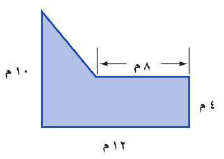 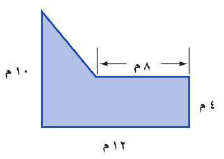 مساحة الشكلين الآتيين يساوي مساحة الشكلين الآتيين يساوي مساحة الشكلين الآتيين يساوي مساحة الشكلين الآتيين يساوي مساحة الشكلين الآتيين يساوي مساحة الشكلين الآتيين يساوي مساحة الشكلين الآتيين يساوي 28أ60 م 2ب48 م 2جـ960 م 2د68 م 229يصنف الشكل المقابل على انه 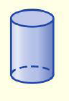 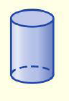 يصنف الشكل المقابل على انه يصنف الشكل المقابل على انه يصنف الشكل المقابل على انه يصنف الشكل المقابل على انه يصنف الشكل المقابل على انه يصنف الشكل المقابل على انه يصنف الشكل المقابل على انه 29أالأسطوانة بالمكعب جـالهرمدالمنشور  30متوازي مستطيلات طولة 4 سم وارتفاعه 3 سم وعرضه 5 سم ، فأن حجمه يساوي متوازي مستطيلات طولة 4 سم وارتفاعه 3 سم وعرضه 5 سم ، فأن حجمه يساوي متوازي مستطيلات طولة 4 سم وارتفاعه 3 سم وعرضه 5 سم ، فأن حجمه يساوي متوازي مستطيلات طولة 4 سم وارتفاعه 3 سم وعرضه 5 سم ، فأن حجمه يساوي متوازي مستطيلات طولة 4 سم وارتفاعه 3 سم وعرضه 5 سم ، فأن حجمه يساوي متوازي مستطيلات طولة 4 سم وارتفاعه 3 سم وعرضه 5 سم ، فأن حجمه يساوي متوازي مستطيلات طولة 4 سم وارتفاعه 3 سم وعرضه 5 سم ، فأن حجمه يساوي متوازي مستطيلات طولة 4 سم وارتفاعه 3 سم وعرضه 5 سم ، فأن حجمه يساوي 30أ60 سم3ب12 سم3جـ19 سم3د50 سم331منشور ثلاثي مساحة قاعدتة 12 سم 2 وطول ارتفاعه 3 سم فأن حجمة يساوي منشور ثلاثي مساحة قاعدتة 12 سم 2 وطول ارتفاعه 3 سم فأن حجمة يساوي منشور ثلاثي مساحة قاعدتة 12 سم 2 وطول ارتفاعه 3 سم فأن حجمة يساوي منشور ثلاثي مساحة قاعدتة 12 سم 2 وطول ارتفاعه 3 سم فأن حجمة يساوي منشور ثلاثي مساحة قاعدتة 12 سم 2 وطول ارتفاعه 3 سم فأن حجمة يساوي منشور ثلاثي مساحة قاعدتة 12 سم 2 وطول ارتفاعه 3 سم فأن حجمة يساوي منشور ثلاثي مساحة قاعدتة 12 سم 2 وطول ارتفاعه 3 سم فأن حجمة يساوي منشور ثلاثي مساحة قاعدتة 12 سم 2 وطول ارتفاعه 3 سم فأن حجمة يساوي 31أ36 سم3ب15 سم3جـ9 سم3د24 سم332مجموع احتمال الحادثتان المتتامتان يساوي مجموع احتمال الحادثتان المتتامتان يساوي مجموع احتمال الحادثتان المتتامتان يساوي مجموع احتمال الحادثتان المتتامتان يساوي مجموع احتمال الحادثتان المتتامتان يساوي مجموع احتمال الحادثتان المتتامتان يساوي مجموع احتمال الحادثتان المتتامتان يساوي مجموع احتمال الحادثتان المتتامتان يساوي 32أ1ب2ج3د433الزاوية الحادة قياسها الزاوية الحادة قياسها الزاوية الحادة قياسها الزاوية الحادة قياسها الزاوية الحادة قياسها الزاوية الحادة قياسها الزاوية الحادة قياسها الزاوية الحادة قياسها 33أأقل من 90°ب 90°جدبين 90° و 180°34الأسطوانة لها قاعدتان عبارة عن الأسطوانة لها قاعدتان عبارة عن الأسطوانة لها قاعدتان عبارة عن الأسطوانة لها قاعدتان عبارة عن الأسطوانة لها قاعدتان عبارة عن الأسطوانة لها قاعدتان عبارة عن الأسطوانة لها قاعدتان عبارة عن الأسطوانة لها قاعدتان عبارة عن 34أدائرتين متطابقتينبدائرتين غير متطابقتينجمربع دمثلث 35يمكن التبليط بالمضلع يمكن التبليط بالمضلع يمكن التبليط بالمضلع يمكن التبليط بالمضلع يمكن التبليط بالمضلع يمكن التبليط بالمضلع يمكن التبليط بالمضلع يمكن التبليط بالمضلع 35أالرباعي بالخماسي المنتظمجالسباعي المنتظم دالتساعي المنتظم36شكل رباعي فيه كل ضلعين متقابلين متوازيين ومتطابقين شكل رباعي فيه كل ضلعين متقابلين متوازيين ومتطابقين شكل رباعي فيه كل ضلعين متقابلين متوازيين ومتطابقين شكل رباعي فيه كل ضلعين متقابلين متوازيين ومتطابقين شكل رباعي فيه كل ضلعين متقابلين متوازيين ومتطابقين شكل رباعي فيه كل ضلعين متقابلين متوازيين ومتطابقين شكل رباعي فيه كل ضلعين متقابلين متوازيين ومتطابقين شكل رباعي فيه كل ضلعين متقابلين متوازيين ومتطابقين 36أمتوازي الاضلاع بشبه المنحرف جالهرم دالاسطوانة37قطع مستقيمة تتشكل من تقاطع الوجوه  قطع مستقيمة تتشكل من تقاطع الوجوه  قطع مستقيمة تتشكل من تقاطع الوجوه  قطع مستقيمة تتشكل من تقاطع الوجوه  قطع مستقيمة تتشكل من تقاطع الوجوه  قطع مستقيمة تتشكل من تقاطع الوجوه  قطع مستقيمة تتشكل من تقاطع الوجوه  قطع مستقيمة تتشكل من تقاطع الوجوه  37أالأحرف بالوجوه الجانية جالوجوه العلويهدالرؤوس38يسمى الجزء من الدائرة الذي يحاط بنصفي قطر هو يسمى الجزء من الدائرة الذي يحاط بنصفي قطر هو يسمى الجزء من الدائرة الذي يحاط بنصفي قطر هو يسمى الجزء من الدائرة الذي يحاط بنصفي قطر هو يسمى الجزء من الدائرة الذي يحاط بنصفي قطر هو يسمى الجزء من الدائرة الذي يحاط بنصفي قطر هو يسمى الجزء من الدائرة الذي يحاط بنصفي قطر هو يسمى الجزء من الدائرة الذي يحاط بنصفي قطر هو 38أالقطاع بالشكل المركب جالكرة دالمخروط39شكل مغلق مكون من ثلاث قطع مستقيمة أو أكثر لا تتقاطع مع بعضها هو شكل مغلق مكون من ثلاث قطع مستقيمة أو أكثر لا تتقاطع مع بعضها هو شكل مغلق مكون من ثلاث قطع مستقيمة أو أكثر لا تتقاطع مع بعضها هو شكل مغلق مكون من ثلاث قطع مستقيمة أو أكثر لا تتقاطع مع بعضها هو شكل مغلق مكون من ثلاث قطع مستقيمة أو أكثر لا تتقاطع مع بعضها هو شكل مغلق مكون من ثلاث قطع مستقيمة أو أكثر لا تتقاطع مع بعضها هو شكل مغلق مكون من ثلاث قطع مستقيمة أو أكثر لا تتقاطع مع بعضها هو شكل مغلق مكون من ثلاث قطع مستقيمة أو أكثر لا تتقاطع مع بعضها هو 39أالمضلع بالدائرة جالكرة دالأسطوانة40الشكل الذي ليست له أوجه ولا قاعدة ولا أحرف ولا رؤوس هـو الشكل الذي ليست له أوجه ولا قاعدة ولا أحرف ولا رؤوس هـو الشكل الذي ليست له أوجه ولا قاعدة ولا أحرف ولا رؤوس هـو الشكل الذي ليست له أوجه ولا قاعدة ولا أحرف ولا رؤوس هـو الشكل الذي ليست له أوجه ولا قاعدة ولا أحرف ولا رؤوس هـو الشكل الذي ليست له أوجه ولا قاعدة ولا أحرف ولا رؤوس هـو الشكل الذي ليست له أوجه ولا قاعدة ولا أحرف ولا رؤوس هـو الشكل الذي ليست له أوجه ولا قاعدة ولا أحرف ولا رؤوس هـو 40أالكرةبالمخروطجالهرم د الاسطوانة